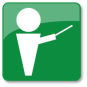 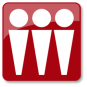 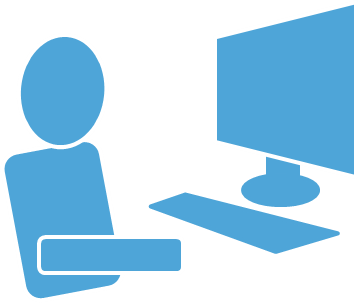 2nd EditionProject Scheduling eWorkbook Worksheets 2nd EditionThis word file is a supplement for the Project Scheduling eWorkbook 2nd editionIt is not copyrighted and available for public use without any digital rights restrictions.(Worksheets are in Word format)by Dean A. Baker, PMPDistributed by Team Implementers, LLC38342 Humphrey CircleNorth Ridgeville, Ohio 44039Web: www.TeamImplementers.com The author, Dean A. Baker, grants permission to anyone that has purchased a copy or is using the Project Scheduling eWorkbook 2nd edition in a course of study to reproduce, store, or transmit this publication of blank worksheetsMicrosoft and PowerPoint are either registered trademarks or trademarks of Microsoft Corporation in the United States and/or other countries.PMI, PMP, and PMBOK are registered trademarks of the Project Management Institute, Inc. PMI does not endorse or otherwise sponsor this publication.Contact the author at DABaker@TeamImplementers.comTable of ContentsWorksheet Access and Use	.	.	.	.	.	.	v1.0 Project Phases1.1 Project Phases	.	.	.	.	.	.	11.2 Starting MS Project	.	.	.	.	.	22.0 Work Breakdown Structure2.1 Work Breakdown Structures	.	.	.	.	32.2 Kitchen Replacement WBS	.	.	.	.	42.3 MS Project KRP Work Breakdown	.	.	.	53.0 Networks3.1 Network Diagramming	.	.	.	.	.	63.2 PDM Networks Team 1.	.	.	.	.	.	73.2 PDM Networks Team 2.	.	.	.	.	.	83.2 PDM Networks Team 3.	.	.	.	.	.	93.3 Networks in MS Project	.	.	.	.	.	104.0 Durations4.1 Estimating Techniques	.	.	.	.	.	114.2 Identifying Network Paths	.	.	.	.	124.3 Durations in MS Project	.	.	.	.	.	125.0 Resources5.1 Resources in MS Project	.	.	.	.	.	135.2 Resource Overallocation Resolution Ideas	.	.	146.0 Leveling6.1 Smoothing and Leveling	.	.	.	.	.	156.2 Smoothing with MS Project	.	.	.	.	166.3 Leveling with MS Project	.	.	.	.	.	166.4 Fix Overallocations in MS Project	.	.	.	177.0 Critical Path7.1 Forward and Reverse Pass	.	.	.	.	187.2 Kitchen Replacement Critical Path Team 1.	.	.	197.2 Kitchen Replacement Critical Path Team 2.	.	.	207.2 Kitchen Replacement Critical Path Team 3.	.	.	217.3 Critical Path in MS Project	.	.	.	.	228.0 Cost8.1 Estimating Accuracy	.	.	.	.	.	238.2 KRP Cost in MS Project Part A.	.	.	.	.	248.2 KRP Cost in MS Project Part B.	.	.	.	.	258.3 KRP Budget Resolution in MS Project	.	.	.	269.0 Baseline9.1 Baseline in MS Project	.	.	.	.	.	279.2 Status in MS Project	.	.	.	.	.	289.2 Status After Corrections	.	.	.	.	.	2910.0 Earned Value10.1 Earned Value	.	.	.	.	.	.	3010.2 Earned Value Calculations 	.	.	.	.	3110.3 Earned Value in MS Project	.	.	.	.	32Worksheet Access and UseAll worksheets in the Project Scheduling eWorkbook. 2nd edition (PS eWorkbook) can be printed or copied electronically as individual pdf documents with water marks to protect digital rights. The Project Scheduling eWorkbook Worksheets 2nd edition is provided as a free download to anyone that has purchased or is using the PS eWorkbook. in a course of study. This Word version of the worksheets provides a user-friendly editable worksheet free of watermarks. It allows opening the PS eWorkbook to the instructions, data page or lecture slide, while the worksheet is opened in a second window beside it. This enables participants to see the instructions, data sheets, and lecture content, while completing the worksheet.For quick access, the table of contents provides bookmarks to the individual worksheets. Place mouse on desired worksheet and hold the control button while left clicking to go to the selected worksheet.Word Worksheet: The Project Scheduling eWorkbook Worksheets in a word file without watermarks allows students to fully edit rather than just annotate the worksheet using word for which they are more familiar. The student or instructor uses “Share Screen” to edit the document while collaborating with a team or the whole class.Google Doc Worksheet: Most worksheets can be edited simultaneously by the entire team, when converted from Word to Google Docs for a more collaborative experience. To do this extract all the worksheets for a specific class session from the Project Scheduling eWorkbook Worksheets and place in a word file with a unique name. If a worksheet is unique to each team, it will be necessary to create multiple copies to provide a worksheet for each team. Then upload, open, and save to Google docs. Ensure the file translated properly or make required corrections. Set up Edit privileges and Share the file with the class.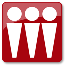 1.1 Project Life CyclePM Course Project Life Cycle PhasesBar Graph of Project Phases1.2 Starting MS ProjectMS Project Ribbons Solution 	MS Project Functions2.1 Work Breakdown StructuresCommercial Construction Template WBS Info Commercial Construction Template Items: ______Commercial Construction Template Tasks: ______Commercial Construction Template Summary Tasks: ____Commercial Construction Template Levels: __2.2 Kitchen Replacement WBS Kitchen Replacement WBS Worksheet2.3 MS Project KRP Work BreakdownKRP WBS Composite Spreadsheet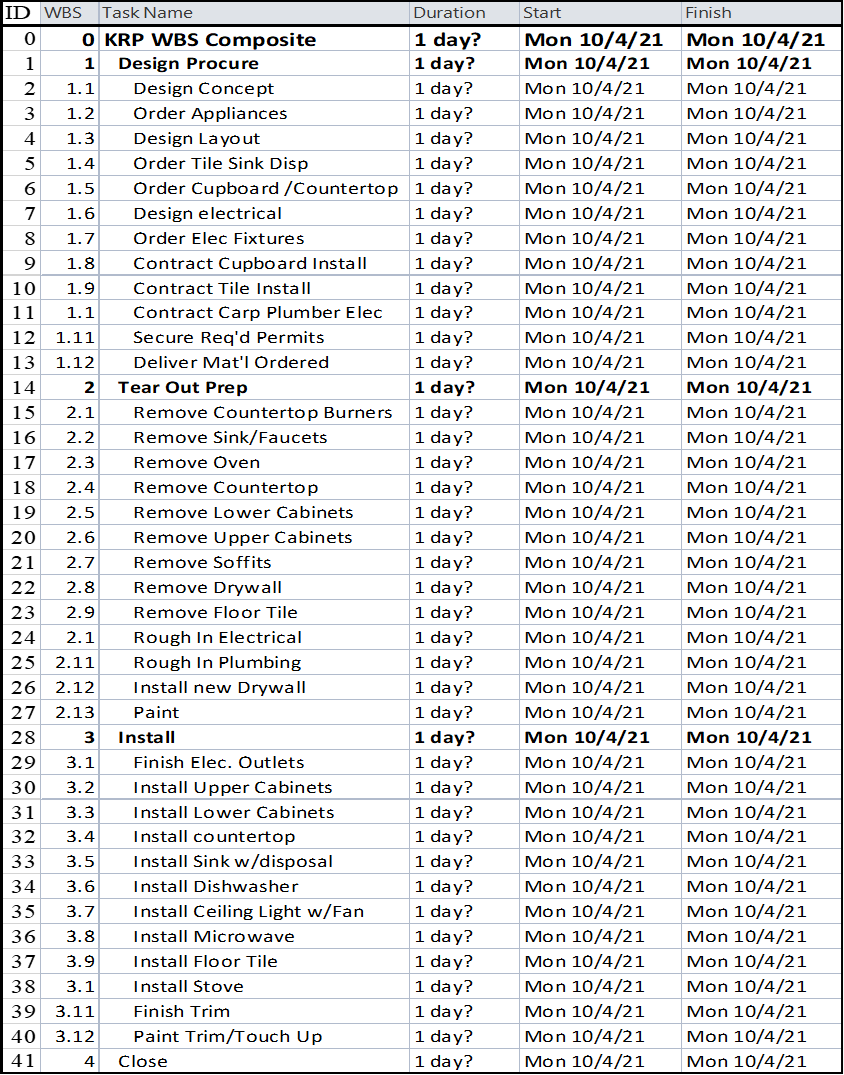 KRP Items: __	KRP Levels: __ 	KRP Elements in Level One: __Tasks by Phase: Design/Procure __, Tear Out/Prep __, Install __, Close __, Total __3.1 Network Diagram3.2 PDM Networks Team 13.2 PDM Networks Team 23.2 PDM Networks Team 33.3 Kitchen Replacement Network4.1 Estimating Techniques4.2 Identifying Network Paths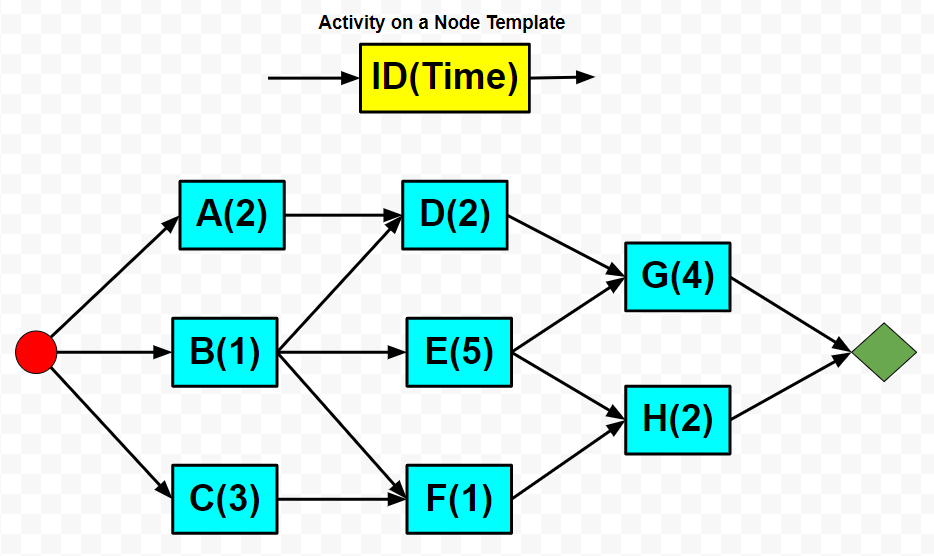 4.3 Durations5.1 ResourcesOver-allocated Tasks and ResourcesResource Over-allocation DatesOriginal Plan5.2 Resource Overallocation Resolution Ideas6.1 Resource Smoothing Part A    6.1 Resource Leveling Part B6.2 Smoothing in MS ProjectSmoothing Plan6.3 Leveling in MS ProjectLeveling Plan6.4 Fix Resources OverallocationsTotal Project ___ workdays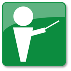 7.1 Forward and Reverse Pass Double click on an activity box to enter values in the excel table7.2 Kitchen Replacement Critical PathTeam 1 - Design Procure Critical PathDouble click on an activity box to enter ES, EF, LS, & LF values in the excel table7.2 Team 2 - Tear Out Prep Critical PathDouble click on an activity box to enter values in the excel table7.2 Team 3 - Install Critical PathDouble click on an activity box to enter values in the excel table7.3 Critical Path in MS Project8.1 Estimating Accuracy Sample Response8.2 KRP Cost in MS Project Solution Part A8.2 KRP Cost Reduction Ideas Sample Response Part B8.3 KRP Budget Resolution Solution9.1 Baseline in MS Project Solution1.) Permits Complete1b.) Construction Lag to 1/24/222.) Material Delivery Complete3.) Tear Out Prep Complete4.) Install CompleteBaseline Plan9.2 Status in MS Project9.2 Status in MS Project Statistics After CorrectionsDesign Procure Statistics - No corrections required due to delay introduced for construction.Tear Out Prep Statistics – PM and Spouse work Saturday to finish removing soffitt to recover day lost and get back on schedule.Install Statistics – Added second carpenter to finish trim task recover 1 day. Added Spouse to help PM perform paint trim/touch up and close tasks to recover half a day on each task.MilestonesPermits Complete: ________Material Delivery Complete: _________Tear Out Prep Complete: ___________10.1 Earned Value Example Solution1.) PerformanceSV = EV – PV = SPI = EV/PV = Schedule Status: _________________CV = EV/AC =CPI = EV/AC = Budget Status: __________________2.) Cause: Conditions contributing to this performance	___________________________	____________________________	___________________________	____________________________3.) Forecast at 100% efficiency for balance of the ProjectETC = (BAC-EV)/1.00 = EAC = ETC + AC = 4.) TCPI Needed to meet the Budget GoalTCPI = (BAC-EV)/(BAC-AC) = 5.) Probability: ___________________10.2 Earned Value Team #___1.) PerformanceSV = EV – PV = SPI = EV/PV = Schedule Status: _________________CV = EV/AC =CPI = EV/AC = Budget Status: __________________2.) Cause: Conditions contributing to this performance	___________________________	____________________________	___________________________	____________________________3.) Forecast at 100% efficiency for balance of the ProjectETC = (BAC-EV)/1.00 = EAC = ETC + AC = 4.) TCPI Needed to meet the Budget GoalTCPI = (BAC-EV)/(BAC-AC) = 5.) Probability: ___________________10.3 Earned Value in MS Project SolutionDurations	% Complete = Actual Duration = Work		% Work Complete = Cost 		% Budget Spent = Task IDABCDEFGPred. IDA, BBAC, DE, F Task IDABCDEFGHIPred. IDAABBD, ECF, G, HTask IDABCDEFGHIPred. IDAAABBBC, DE, F, G, HTask IDABCDEFGHIPred. IDA, BB, CD, EEAHResource Smoothing Solution Resource Smoothing Solution Resource Smoothing Solution Resource Smoothing Solution Resource Smoothing Solution Resource Smoothing Solution Resource Smoothing Solution Resource Smoothing Solution Resource Smoothing Solution Resource Smoothing Solution TaskWk 1Wk 2Wk 3Wk 4Wk 5Wk 6Wk 7Wk 8Wk 9ABCDETotalResource Leveling @ 4 Workers SolutionResource Leveling @ 4 Workers SolutionResource Leveling @ 4 Workers SolutionResource Leveling @ 4 Workers SolutionResource Leveling @ 4 Workers SolutionResource Leveling @ 4 Workers SolutionResource Leveling @ 4 Workers SolutionResource Leveling @ 4 Workers SolutionResource Leveling @ 4 Workers SolutionResource Leveling @ 4 Workers SolutionTaskWk 1Wk 2Wk 3Wk 4Wk 5Wk 6Wk 7Wk 8Wk 9ABCDETotalForward & Reverse Pass Table - Class WorksheetForward & Reverse Pass Table - Class WorksheetForward & Reverse Pass Table - Class WorksheetForward & Reverse Pass Table - Class WorksheetForward & Reverse Pass Table - Class WorksheetForward & Reverse Pass Table - Class WorksheetForward & Reverse Pass Table - Class WorksheetForward & Reverse Pass Table - Class WorksheetForward & Reverse Pass Table - Class WorksheetActivityPred.TimeEarliestEarliestLatestLatestFloatCriticalPathActivityPred.TimeESEFLSLFFloatCriticalPathA-2B-4CA, B1DC3EC2Forward & Reverse Pass Table - Class WorksheetForward & Reverse Pass Table - Class WorksheetForward & Reverse Pass Table - Class WorksheetForward & Reverse Pass Table - Class WorksheetForward & Reverse Pass Table - Class WorksheetForward & Reverse Pass Table - Class WorksheetForward & Reverse Pass Table - Class WorksheetForward & Reverse Pass Table - Class WorksheetForward & Reverse Pass Table - Class WorksheetIDActivityPred.TimeEarliestEarliestLatestLatestFloatCriticalPathIDActivityPred.TimeESEFLSLFFloatCriticalPath2Concept Design-53Order Appliances254Layout Design215Order Floor., Sink, Disposal426Order Cupboard/Top417Electrical Design428Order Elec. Fixtures729Contract Cupboard. Install6310Contract Tile Install5311Contr. Carp/Elec/Plum4,5,7512Secure Permits9,10,11813Delivery. Materials3,5,6,824Forward & Reverse Pass Table - Class WorksheetForward & Reverse Pass Table - Class WorksheetForward & Reverse Pass Table - Class WorksheetForward & Reverse Pass Table - Class WorksheetForward & Reverse Pass Table - Class WorksheetForward & Reverse Pass Table - Class WorksheetForward & Reverse Pass Table - Class WorksheetForward & Reverse Pass Table - Class WorksheetForward & Reverse Pass Table - Class WorksheetIDActivityPred.TimeEarliestEarliestLatestLatestFloatCriticalPathIDActivityPred.TimeESEFLSLFFloatCriticalPath2Remove Burners-23Remove Sink/Faucet-14Disc & Remove oven-15Remove Countertop2,316Remove Lower Cab.527Remove Upper Cab.418Remove Soffett719Remove Drywall6,8110Remove Floor Tile6,8111Rough in Electrical9212Rough in Plumbing9113Install new Drywall10,11,12114Paint131Forward & Reverse Pass Table – Team 3 WorksheetForward & Reverse Pass Table – Team 3 WorksheetForward & Reverse Pass Table – Team 3 WorksheetForward & Reverse Pass Table – Team 3 WorksheetForward & Reverse Pass Table – Team 3 WorksheetForward & Reverse Pass Table – Team 3 WorksheetForward & Reverse Pass Table – Team 3 WorksheetForward & Reverse Pass Table – Team 3 WorksheetForward & Reverse Pass Table – Team 3 WorksheetIDActivityPred.TimeEarliestEarliestLatestLatestFloatCriticalPathIDActivityPred.TimeESEFLSLFFloatCriticalPath2Finish Electrical Outlets-13Install Upper Cabinets224Install Lower Cabinets215Install Countertop416Install Sink w/disposal517Install Dishwasher528Install Light w/fan319Install Microwave3210Install new Floor Tile6,7111Install Stove10112Finish Trim10213Paint Trim & Touch Up8,9,11,121